	Name: ___________Main Ideas	Title: Translation mRNA  Protein		                    Period: ___ Seat:__	    Translation on 	  Must always transcribe before you can translatePaper	  ______________________________________________________________________		  Central Dogma: __________  ___________  _______________  DNA:     TACTCTGGATTCAGCCAAGCTATC	  mRNA:	  protein:Significance of  	  Builds protein to exact specifications of DNA instructions.	Translation	  	*exact size and shape  What determines size and shape?			  	The _______________ and _____________________________________Where does it 	 On a ______________________in the cytoplasmtake place?	  	  Ribosomes provide a location for all necessary parts for building a protein to assembleThe ribosome up	  Made of rRNA and proteinsclose 			Key features:	- 2 subunits, large and small							*_________________________________						- 3 binding sites- A, P, E							*A- holds next tRNA in line to drop off its amino acid							*P- Site where tRNA connects its amino acid to the growing polypeptide chain							*E- exit site once the tRNA has dropped off its amino acid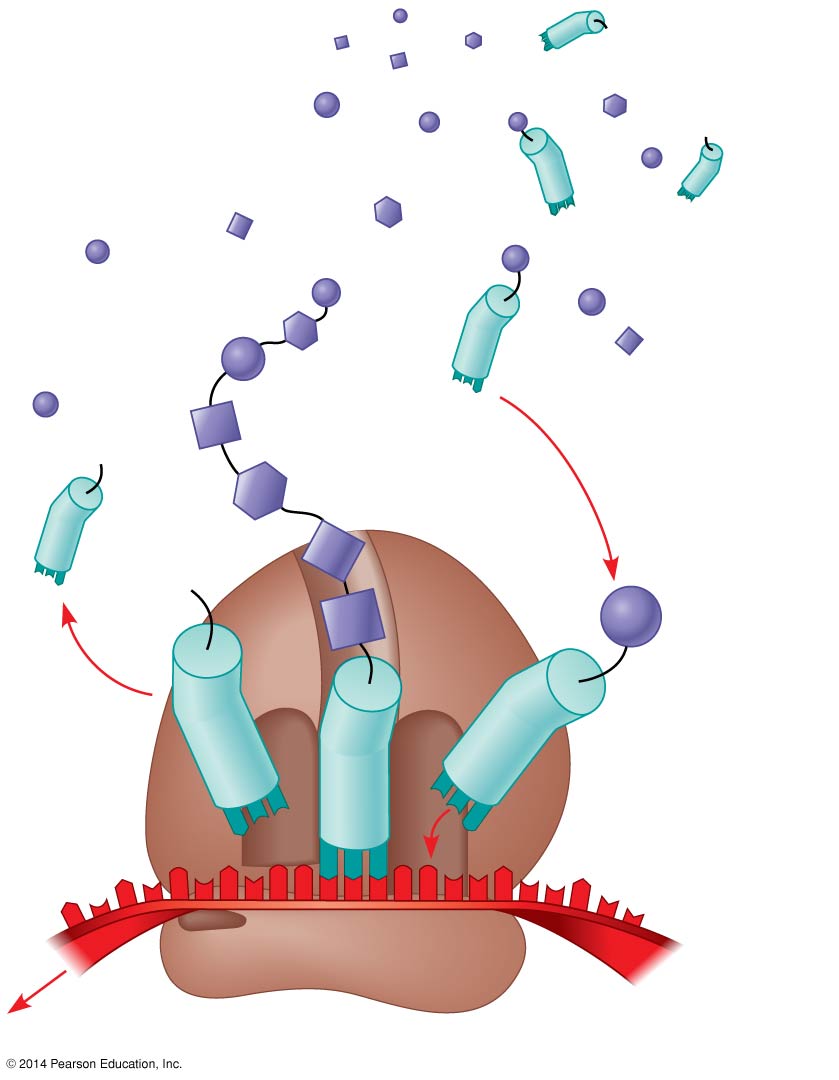 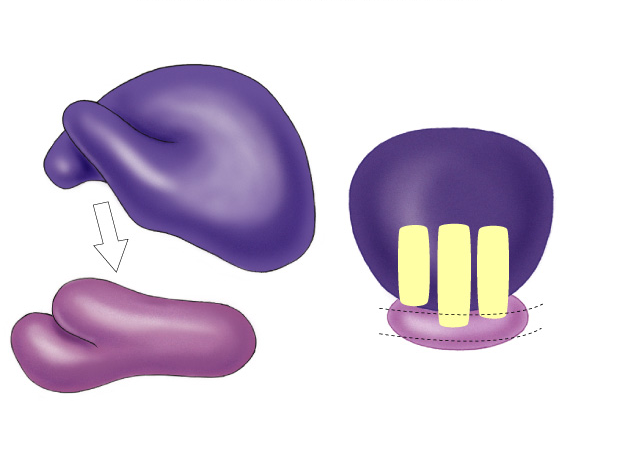 tRNA up close	  Made of RNA folded into a “clover leaf” shape  _____________________________________________________________________________  Key features			- ____________ in the middle loop matches to codon to ensure correct amino acid is dropped off			- amino acid attached to its 3’ end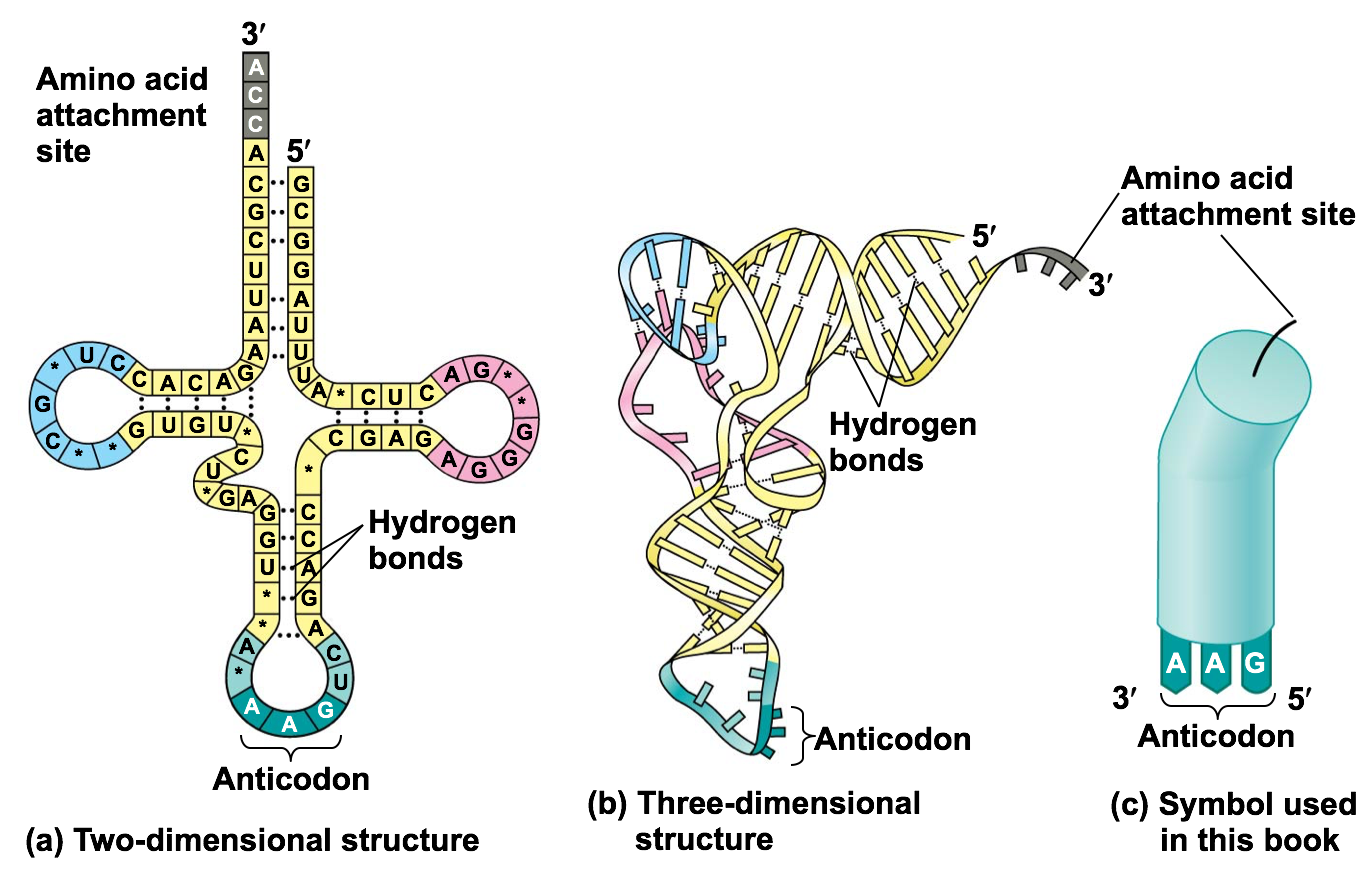 Loading tRNA	  Aminoacyl tRNA synthetase- Enzyme which bonds specific amino acid to tRNA  _____________________________________________________________________________  Bonding amino acid to tRNA requires energy  ATP  AMP3 steps of   	 _____________-brings together mRNA by binding to 5’ cap, ribosome subunits, initiator tRNAtranslation	  ________________-  adding amino acids based on codon sequence (GTP energy used)  ________________-  Stop codon plus release factor, H20, GTPHow do proteins	   ____________________________ ~20 amino acids at start of protein that act as address labelknow where to go? Possible destinations:  -secreted from cell   -nucleus     -mitochondria     -chloroplast   -cell membrane	-cytoplasm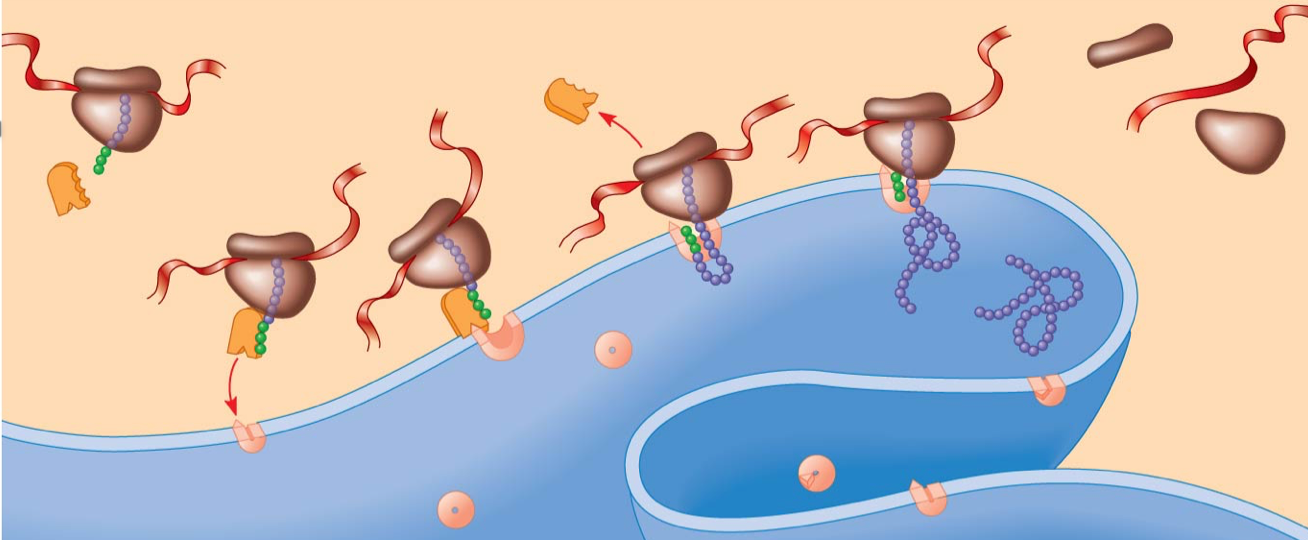 Translation in	  _____________________________________________________________________________ *DNA is in cytoplasm*no mRNA editing/processing *ribosomes read mRNA as it is being transcribed  Summary 